Maths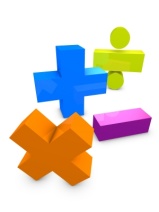 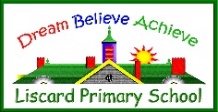 I Can Statements - Band 1MathsI Can Statements - Band 1Number and Place ValueI can count to and past 100, forwards and backwards starting from any numberI can count, read and write numbers to 100 in numerals and count in jumps of 2, 5 and 10sI can identify one more and one less, given a starting numberI can find and show numbers using objects and pictures including number lines and use: equal to, more than, less than (fewer), most, leastI can read and write numbers from 1 to 20 in numbers and wordsAddition and SubtractionI can read, write and understand number statements using +, - and =I can use number bonds and matching subtraction facts up to 20I can add and subtract one digit and two digit numbers to 20I can answer problems that use addition and subtraction, including missing number problems, using objects and picturesMultiplication and DivisionI can answer multiplication and division questions using objects, pictures and other equipmentFractionsI can find and name 1/2 (half) of an object, shape or amountI can find and name 1/4 (quarter) as one of four equal parts of an object, shape or amountMeasurementI can  solve problems for length and height  by telling  which objects are longer or shorter/ taller or shorterI can solve problems for mass and weights by telling which objects are heavier or lighterI can solve problems for capacity and volume by  telling if a container is empty, half full or full and if there is more in one container than anotherI can solve problems for time. I can tell if something is quicker or slower. I can tell if something happened earlier or laterI can read and write the numbers 1-20 in words and numbersI can measure weight or mass and write these measurements downI can measure capacity or volume and write these measurements downI can measure time in hours, seconds or minutes and write these measurements downI can tell how much different coins or notes are worthI can tell when things happened by using these words: before, after, next, first, today, yesterday, tomorrow, morning, afternoon, eveningI can talk about dates using the days of the week, weeks, months and yearsI can tell what the time is in hours and half past the hour. I can draw these on a clock facePosition and DirectionI can talk about whole, half, quarter and three quarter turns. I can then use this to explain movement, direction and position.Properties of ShapeI can  recognise and name common 2-D shapes such as rectangles, squares, circles and triangles I can recognise and name common 3-D shapes  such as cuboids, cubes, pyramids and spheres